GATEWAY PROJECT UPDATE - the most urgent requirements currently are: sugar, tinned custard, tinned spaghetti, toilet rolls, cereals, milk, tea, coffee and bags for life plus any other food of any kind including, at the moment, perishables. They constantly need toiletries. On Thursday 21st September a 'Thank you Afternoon Tea' for all volunteers that have helped out at the Gateway project and the ministers of the churches will take place at the Salvation Army starting at 1.30-3pm. Please let one of the Clergy know by Thursday 7th September if you would like to attend. You will enjoy afternoon tea and share ideas for the future of the Gateway Project and where Christian In Poverty are going to help, hopefully a guest speaker from CAP will also be present.Don't forget the collection point in the Co-op. Thank you.GATEWAY PROJECT UPDATE - the most urgent requirements currently are: sugar, tinned custard, tinned spaghetti, toilet rolls, cereals, milk, tea, coffee and bags for life plus any other food of any kind including, at the moment, perishables. They constantly need toiletries. On Thursday 21st September a 'Thank you Afternoon Tea' for all volunteers that have helped out at the Gateway project and the ministers of the churches will take place at the Salvation Army starting at 1.30-3pm. Please let one of the Clergy know by Thursday 7th September if you would like to attend. You will enjoy afternoon tea and share ideas for the future of the Gateway Project and where Christian In Poverty are going to help, hopefully a guest speaker from CAP will also be present.Don't forget the collection point in the Co-op. Thank you.Please leave items for the Women's Refuge in St. Andrew's choir vestry during the last week of the month. In August female hygiene products, new briefs, hair brushes and shampoo for the women and for the babies and children nappies, wipes, clean bed and cot linen would be appreciated. Looking forward to September ladies’ clothes, toiletries, toilet and kitchen rolls, washing powder, babies feeding bottles, babies food, dummies, bibs, nappies and wipes will be much appreciated.Please leave items for the Women's Refuge in St. Andrew's choir vestry during the last week of the month. In August female hygiene products, new briefs, hair brushes and shampoo for the women and for the babies and children nappies, wipes, clean bed and cot linen would be appreciated. Looking forward to September ladies’ clothes, toiletries, toilet and kitchen rolls, washing powder, babies feeding bottles, babies food, dummies, bibs, nappies and wipes will be much appreciated.Dates for the Diary in September:Dates for the Diary in September:Sat 2ndBumper Coffee Morning – see below.Sat 2ndMary Bindley’s Open Garden with tea and cakes in aid of Cancer Research, address tbc, 2pm.Sun 3rdMatt’s Licensing, Chelmsford Cathedral, 3.30pmPlease come along and supportSt. Catherine's Church Bumper Coffee MorningOn Saturday 2nd September 2017, 9.30am - middayBric-a-brac, Book and Cake stalls(Cakes and raffle prizes gratefully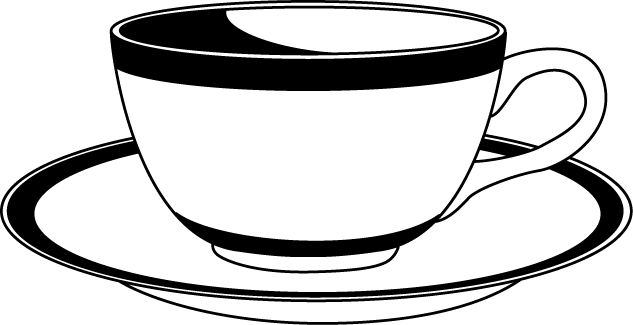 Received as donations. Pleaseleave raffle prizes in the box at theback of St Catherine's church)Please come along and supportSt. Catherine's Church Bumper Coffee MorningOn Saturday 2nd September 2017, 9.30am - middayBric-a-brac, Book and Cake stalls(Cakes and raffle prizes gratefullyReceived as donations. Pleaseleave raffle prizes in the box at theback of St Catherine's church)For Weekly Notices and Website: Linda Boar, 07917 556783, linda.boar@yahoo.co ukFor Weekly Notices and Website: Linda Boar, 07917 556783, linda.boar@yahoo.co ukNew material is welcome by Jo for the Parish Magazine, delfgou@live.co.ukNew material is welcome by Jo for the Parish Magazine, delfgou@live.co.ukWe are on Facebook at https://www.facebook.com/groups/Wickford.Runwell and on the internet at http://wickfordandrunwellparish.org.uk/index.phpWe are on Facebook at https://www.facebook.com/groups/Wickford.Runwell and on the internet at http://wickfordandrunwellparish.org.uk/index.phpWickford and Runwell Team MinistryWickford and Runwell Team Ministry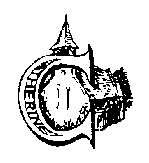 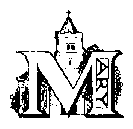 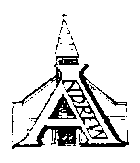 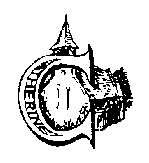 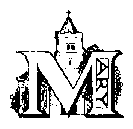 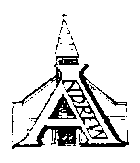 20th August 201720th August 201710th Sunday after Trinity10th Sunday after TrinityTodayHealing Eucharist, 6.30pm, St Andrew’sTue 22ndChurchwardens' meeting, 8 pm,St Andrew’s House.Wed 23rdCoffee Morning, St Mary’s Hall, 10am-12noon.Sat 26thMen's Fellowship Breakfast, 8.30am, St Catherine’s Hall.Next Sun 27thChoral Evensong, 6.30pm, St Catherine’s.PLEASE NOTE: House Group will not take place, this was previously advertised for 24th August.PLEASE NOTE: House Group will not take place, this was previously advertised for 24th August.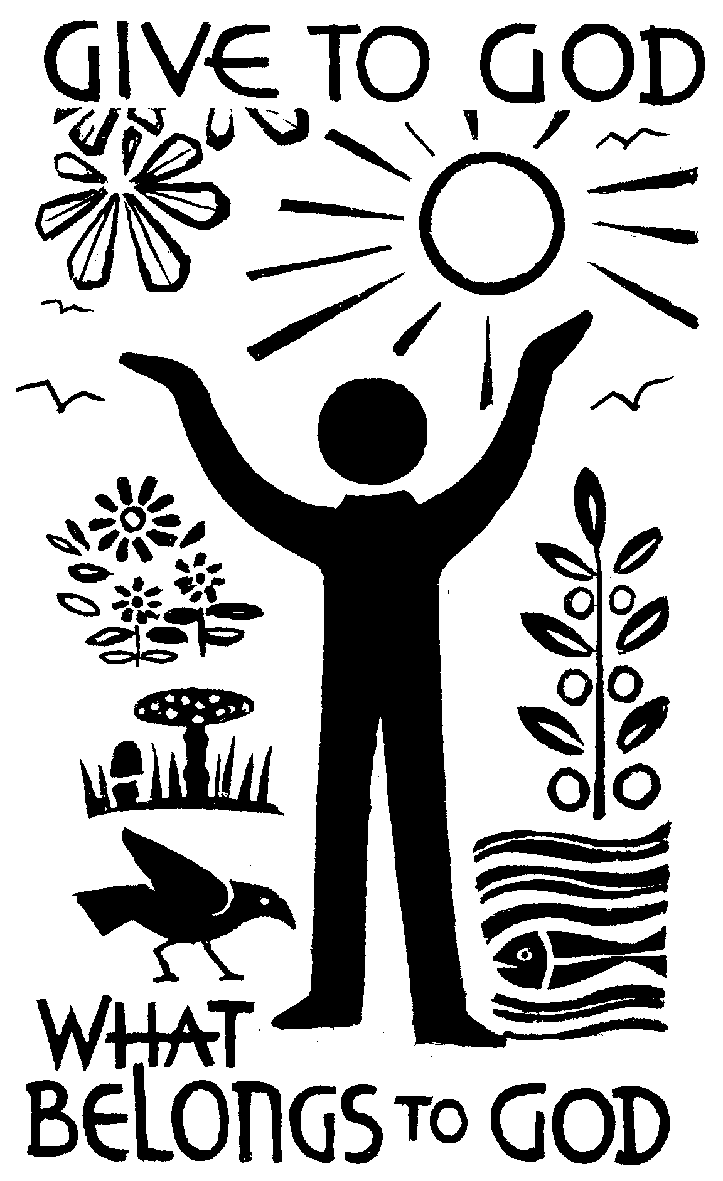 A question from today’s gospel:Is there a difference between 'giving toGod' and caring for other people?A question from today’s gospel:Is there a difference between 'giving toGod' and caring for other people?Gateway - see back page for the latest requirements for our local foodbank.Gateway - see back page for the latest requirements for our local foodbank.An induction loop is provided in all three churches for the benefit of hearing aid users. To use please switch your hearing aid to ‘T’.An induction loop is provided in all three churches for the benefit of hearing aid users. To use please switch your hearing aid to ‘T’.